Тема: Глагол. 1. Организационный момент:    Преподаватель приветствует студентов, обращает внимание на внешний вид студентов, санитарное состояние кабинета, проверяет готовность студентов к занятию, отмечает отсутствующих. Обеспечивает учебную обстановку в аудитории, психологически настраивает студентов на работу.2. Мотивация изучения темы: Каждый из вас на собственном опыте испытал, как трудно понять небрежную, неточную, неряшливую речь, от правильного понимания которой зависят поступки людей. А от ваших поступков может зависеть настроение, самочувствие, а порой и жизнь человека. Поэтому сегодня мы с вами продолжим работу над правильностью речи и тема нашего занятия «Глагол» поможет нам в этом.  	Для того чтобы понять, насколько важна роль глагола в построении связных высказываний, мы будем рассматривать грамматические категории глагола на примере комплексного анализа текста. Надеюсь, что ваша активная работа в этом плане позволит вам не только открыть для себя новые знания, но и проявить творческие способности. Дело в том, что в заключительной части занятия вам будет предложено, работая малыми группами, создать и публично презентовать рекламу. Оценок за занятие сегодня не будет, но те знания, которые вы получите, пригодятся вам в работе над домашним сочинением, за которое вы и получите оценку. Все понятно? Запишем тему занятия в тетради. (записывают).  Начнем с акцентологической минутки. Вам необходимо правильно поставить ударение в предложенных словах. Работать будем следующим образом: каждый «змейкой» друг за другом  правильно произносит 1 слово. Ваша поднятая рука будет означать, что допущена ошибка. 3. Проверка исходного уровня знаний: а) акцентологическая минутка (индивидуальная работа у доски).     Поставьте ударение в словах: пл`есневеть, прин`удить, подобрал`а, отк`упорить, ч`ерпать, отнял`а, зарж`аветь, начал`а, звон`ишь, балов`ать, к`ашлянуть, облегч`ить, осв`едомить, пломбиров`ать, избалов`ать. 	Произнесем хором, но в полголоса эти глаголы. Запишите в тетрадь и правильно расставьте ударения.б) проверка внеаудиторной самостоятельной работы: (фронтальный опрос)На все ли вопросы вы нашли ответ при подготовке к занятию? Выполнение каких заданий, вызвали у вас затруднения? Если все понятно, перейдем к теме занятия.  Для начала проверим домашнее задание:1. Почему глаголы совершенного вида не имеют форм настоящего времени? (обозначают действие, ограниченное временным пределом, отвечают на вопрос что сделать? что сделает? что сделал? (нарисовать, споет, сыграл) и имеют формы прошедшего и  будущего простого времени)2.  Совпадают ли нормы соотносительных по виду глаголов: рисовать – нарисовать, хранить – сохранить, мерить – отмерить? Докажите. (Не совпадают, т.к. гл.: рисовать, хранить и мерить – несов.в., а нарисовать, сохранить и отмерить – сов.в.)Откройте методические указания.3. Проверка задания № 47. Исправьте предложения, объясните ошибки в употреблении глаголов.(слайд 21,22)4. Перед проверкой 48 задания зачитывается сказка «Сила любви»Гордую и упрямую частицу НЕ полюбил благородный глагол. Трудной и печальной была эта любовь. Он говорил: «Люблю», а она  в ответ «Не люблю». Он признавался: «Верю», а она ему: «Не верю». Частица НЕ никогда не подходила к Глаголу близко и писалась от него только отдельно. Однако Глагол был постоянным в своих чувствах. Вот однажды НЕ и говорит ему: «Я отвечу тебе взаимностью, если докажешь, что жить без меня не можешь». Вздохнул глагол печально и отправился скитаться по словарям да учебникам. Когда же он возвратился к своей любимой, она, как обычно, отскочила от него с криком: «Негодую! Ненавижу!» И вдруг  замерла от неожиданности: на этот раз Глагол остался рядом. Так он доказал, что в некоторых случаях, действительно, жить без нее не может.Эта сказка, как нельзя лучше иллюстрирует нам правило правописания НЕ с глаголами. Предлагаю вам выступить в роли влюбленного Глагола и назвать как можно больше глаголов, которые без НЕ не употребляются. (негодовать, недоумевать, несдобровать, невзвидеть света, невзлюбить, нездоровится, небось, недоставать, неймется, неможется, ненавидеть).(11)Преподавать предлагает дописать недостающие  глаголы в методичку.5. Проверка задания № 49. Допишите пословицы. 1. Кто умеет веселиться, тому без дела не сидится.2. Не плюй в колодец – пригодится воды напиться.3. Не надо хвалиться, коли не знаешь, как рожь родится.4. Кто любит трудиться, того горе боится.5. Кто хочет от жизни толку добиться, тот должен много трудиться.6. Нечего тому страшиться, который ничего не боится.в). Подведение итогов контроля: Отмечается степень  готовности к занятию. Объясняются ошибки, допущенные в выполнении заданий.4. Вводный инструктаж: Я предлагаю вам на примере комплексного анализа текста расширить свои знания об ой  – глаголе. Почему? Потому что глаголы занимают второе место после существительных и  ю Надеюсь, что работа над текстом покажет вам  подчеркнет 5. Самостоятельная работа студентов: Итак, предлагаю вам познакомимся с отрывком из поэмы Степана Щипачева. Название поэмы я умышленно не называю. В ходе  занятия, вчитываясь в строки поэмы, надеюсь, вы догадаетесь, как она называется. Внимательно послушайте отрывок. Листать словари и глазами
Вливаться в них – радость моя.
Страницы подняв парусами,
Порой дохожу и до Я…
К томам этим чаще и чащеСпешу, как в надежности вех,
Чтоб не заплутаться мне в чаще
Вопросов, что ставит наш век.Диалог:1. О чем вы подумали, что представили, прослушав эти строки?  (Представили огромные тома словарей, толстых книг, где все слова расположены по алфавиту: от А до Я)2.   Так какова же тема отрывка?  (Строки о словарях, о том, что в них можно найти ответы на возникающие у вас вопросы). Правильно, вы отметили, что в словарях можно найти ответы на многие возникающие у вас вопросы. Какое словосочетание  нашел автор для выражения этой мысли? (Чаща вопросов)3. Что значит слово чаща? (Густой, темный лес)Почему же именно такое слово употребляет автор? (Слово употреблено в переносном значении: как в лесу много деревьев, так и у нас часто возникает много вопросов.)4. Какие еще слова употреблены в переносном значении? (Словосочетание глазами вливаться – т.е. очень внимательно вчитываться в строки словарей, как бы раствориться в них, узнать все, что там написано).5. А как Щипачев сумел передать, что мы можем  очень много узнать из словарей? (Порой дохожу и до Я» - значит, до конца словаря, ведь я – последняя буква алфавита, а в словарях сведения расположены в алфавитном порядке).6. Вспомним, какие словари вы знаете? (студенты называют словари русского языка С.И.Ожегова, В.Даля, орфоэпические и орфографические словари, словари иностранных слов, синонимов и антонимов, фразеологизмов, Большой энциклопедический словарь, Большую медицинскую энциклопедию и т.д.) Как вы думаете, почему ученики предпочитают интернет словарям?  (В словарях размещена информация проверенная временем, чего нельзя сказать о принципе размещения информации в интернете)7. Найдите в тексте ответ на вопрос: Интересно ли поэту читать словари? (Видим, что интересно, так как поэт сравнивает работу со словарями с плаванием  по морю знаний на корабле с огромными парусами – «страницы подняв парусами». Это словосочетание тоже употреблено в переносном значении.)8. Скажите, есть ли в тексте какое-нибудь непонятное для вас слово? (Веха – шест в поле, а в переносном значении – момент, этап в развитии чего-нибудь.) В каком значении автор употребляет слово веха (В переносном значении.)9. Обратите внимание, с каким словом рифмует поэт слово веха. (находим рифму вех – век, объясняем, что в этом случае последние глухие и образуют рифму.) Найдите еще интересную рифму в строках: (моя – я, чаще – в чаще). Постарайтесь объяснить последнюю рифму. (студенты отмечают, что рифма богатая, так как рифмуются разные части речи: наречие и существительное с предлогом, образуются омонимы.)10. Прав поэт:  разобраться в чаще вопросов, которые ставит наш сложный век, трудно. Итак, давайте, определим основную мысль текста. (Автор призывает нас чаще обращаться к словарям – это очень увлекательно и интересно).Задание 1: Выпишите из текста слова с орфограммами: 1) безударные гласные, проверяемые ударением; 2) словарные слова; 3) правописание глаголов. Листать – лист, словари – слово, вливаться – лить, порой – до сих пор, спешу – спешка, дохожу – ходит, парусами – парус, томам – том; страница, надежность, вопрос – словарные слова; вливаться (что делать?), не заплутаться (что сделать?), не с глаголом напишем раздельно. Запишите текст в тетради. Подчеркните глаголы как члены предложения. Обратим внимание на первое предложение.Как можно объяснить постановку тире в этом предложении? Каким членом предложения являются глаголы листать, вливаться? (Подлежащее.) А где сказуемое? (Сказуемое  радость – имя существительное.) Какой сделаем вывод? (Тире ставится между подлежащим и сказуемым, если подлежащее выражено начальной формой глагола, а сказуемое – именем существительным в им.п.) Начертите схему предложения.11.Подумайте, почему подлежащее выражено неопределенной формой глагола? Вспомните, что вы знаете о ней? (неопределенная форма глагола обозначает действие, не указывая лицо, число и время. Наверное, автору неважно, кто листает словари: юноша или девушка, а может быть, пожилой человек или сам автор, - важно, что каждый найдет в словарях что-то интересное для себя. Неважно когда: сегодня, вчера или завтра, - важно, что все-таки обратились к словарям,)11.  Обратим внимание на второе предложение. Как вы думаете, почему  здесь нет подлежащего («порой дохожу и до Я»)? (Отсутствие подлежащего  связано с тем, что оно подсказано формой глагола – это 1-е лицо, т.е говорящий.) Как называются предложения с одним главным членом? (Односоставные.) Определите тип односоставного предложения (Определенно-личное)12. Обратимся к третьему предложению. Сколько сказуемых вы выделили в этом предложении? (Три: у первого и второго сказуемого нет подлежащего, а у третьего есть.) Значит сколько основ в этом предложении? (Три.) Вывод? (Предложение сложное, сложноподчиненное с придаточным цели (чтоб) Давайте посмотрим, почему нет подлежащего у первого сказуемого (как и во втором предложении отсутствие подлежащего  связано с тем, что есть указание на производителя действия, который известен, т.е говорящий.) А у второго сказуемого? (Здесь нет указания на производителя действия, такие предложения называются  безличными.) Начертите схему предложения.13. Определите вид глаголов. (Неопределенная форма – глаголы несовершенного вида; дохожу, спешу, ставит – глаголы несовершенного вида; не заплутаться – глагол совершенного вида.) Таким образом, автор в тексте использует все глаголы несовершенного вида, кроме одного.Давайте подумаем: случайно ли это? Для этого вспомните, что вы знаете о глаголах совершенного и несовершенного вида. (Глаголы  несовершенного вида обозначают действие, которое еще не завершено, еще происходит, а глаголы совершенного вида обозначают уже совершившееся действие.)  	Сделаем вывод: используя в основном глаголы несовершенного вида, автор как бы подчеркивает, что работа со словарями должна происходить постоянно,  непрерывно, а несовершенный вид глагола ставит заставляет нас лучше ощутить, что вопросы возникали и будут возникать. Посмотрите, лишь один глагол  имеет совершенный вид и тот с отрицательной частицей НЕ. 14. Давайте посмотрим, в каком времени употреблены глаголы в тексте.(Глаголы дохожу, спешу, ставит употреблены в настоящем времени). Таким образом, автор заставляет нас задуматься о важности работы со словарями, о том, что не надо откладывать работу на завтра то, что можно сделать сегодня. Ведь завтра жизнь задаст новые вопросы, спешите найти свои ответы.15.Определите наклонение глаголов. (Все глаголы изъявительного наклонения, т.к. обозначают действие как реальный факт, протекающий во времени, т.е. действие, которое происходило, происходит и будет происходить).  Еще раз автор подчеркивает, что процесс работы со словарями постоянный.Задание 2: выпишите переходные, непереходные  и возвратные глаголы.- переходный – листать словари (В.п.)- непереходные: дохожу до Я, спешу к томам- возвратные: вливаться глазами, не заплутаться в чащеЗадание 3: выпишите 5 глаголов и образуйте форму 2 л., ед.ч. Определите спряжение. От глаголов II спряжения образуйте форму 1 л., ед.ч., пр.вр. и объясните правописание.I спряжение: листать – листаешь; вливаться – вливаешься.II спряжение: дохожу – доходить – доходишь – доходил; спешу – спешить – спешишь –спешил; ставит – ставить -  ставишь – ставил.16.Вернемся к тексту. Давайте еще раз послушаем отрывок из поэмы, только на этот раз прочтет его кто-то из вас. И подумайте над названием поэмы. (Студент читает.) Пожалуйста, ваши варианты названия. («Словари - помощники», «Верные друзья - книги», «В библиотеке», «Книги и мы», «Обратимся к словарям» и т.д.) В ваших ответах есть варианты близкие  к названию, но вы не угадали. Вспомните, что вы представили себе, когда первый раз услышали строки: огромная библиотека, длинные ряды книжных полок, а на них – толстые словари. («У книжных полок»)Творческое задание: Следующее задание носит творческий характер. Вы отлично представляете себе, что такое реклама. По телевидению ее передают ежедневно.  Предлагаю вам разделиться на 4 команды и разработать проект  рекламы «Спешите к книжным полкам, обращайтесь к словарям!» Именно к этому  и призывает нас Степан Щипачев. Время на выполнение задания 20 минут. Не забудьте подумать над тем, как будете презентовать свою рекламу! 6. Заключительный инструктаж: Преподаватель проводит анализ самостоятельной работы студентов, после презентации  рекламы, дает оценку правильности выполнения задания.  Акцентирует внимание на допущенные ошибки, анализирует причины неправильного  выполнения, привлекая к оценке студентов. Обобщает и систематизирует полученные знания во время занятия.7. Подведение итогов занятия: Итак,  сегодня на занятии мы вспомнили основные категории глагола, проанализировав отрывок из поэмы С. Щипачева, и, разработав проект рекламы, прониклись необходимостью работы со словарями и книгами, научились реализовывать знания, умения и творческие замыслы. Выразить благодарность за работу на занятии, поинтересоваться  впечатлениями студентов.8. Задание на дом: Реализовать проект рекламы, создав мультимедийную презентацию. Блок информации к занятию №22, задания № 50-52,  с.45-49 Литература. Основные источники: Н.Г. Гольцова «Русский язык. 10-11 классы» - изд.: Москва «Русское слово», 2012 г. Учебное пособие и рабочая тетрадь «Русский язык» - изд.2013г.Дополнительные источники: «Все правила русского языка» - Изд.: АСТ, Астрель, 2008 г.Интернет-ресурсы: Сайт Тверского областного института усовершенствования учителей www.tiuu.ru Сайт ФГОУ Федеральный институт развития образования http://www.firo.ru/Преподаватель______________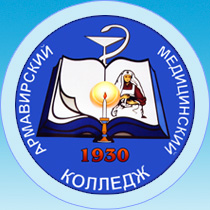 Государственное бюджетное образовательное Учреждениесреднего профессионального образования«Армавирский медицинский колледж»Министерства здравоохранения Краснодарского краяКонспект практического занятия № 21(для дисциплин общего гуманитарного и социально-экономического цикла)№Пример нарушения нормыИсправление1.Семена подсолнуха дробятся, разминаются и отмываются холодной водой от примесей.Не сами дробятся, а их дробят. 2.Надо помогать молодежи расти и проявить свои способности.Смешение видов глагола, проявлять3.Не порти мебель, ставя на стол горячий чайник.Не порть – гл повелит. накл. Норма литер.языка5.Где Вы слыхали об этом?Слышали, т.к. слыхали – рагор. стиль.6.Если так будет продолжаться, я очучусь в затруднительном положении.Гл.:победить, убедить, очутиться, чудить не имеют формы 1-го лица единственного числа настоящего или будущего простого времени. Надо: могу очутиться.7.По совету врача, больной полоскает горло раствором питьевой воды.Полощет, т.к. полоскает – разгоаор. стиль.8.Не махай так сильно руками.Не маши, т.к. махай – разг. стиль.9.Цветок без воды сохнул в вазе.Сох, т.к. данная форма обозначает постепенное усиление длительного состояния.
вочных гл. с суф. -ну-,  длительного состояния,
